   Grupa Krasnale –  4 czerwiec 2020r. 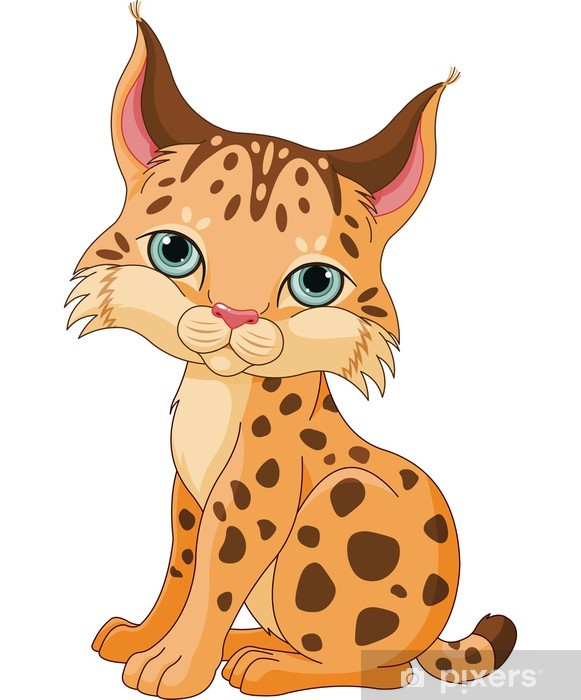          Witam wszystkie Krasnoludki    Zwierzęta duże i małeTemat dnia: Duży kot - RYŚZajęcie IWesoła powitanka„Tam w Afryce” – zabawa z pokazywaniemTam w Afryce rzeka Nil,  (dzieci wskazują palcem jakiś obiekt przed nimi)w niej krokodyl mały żył.  (robią z dłoni paszczę krokodyla)Z tatą krokodylem   (kłapią „zębami” zrobionymi z dłoni)pływał sobie Nilem,   ( ruch płynącej ryby)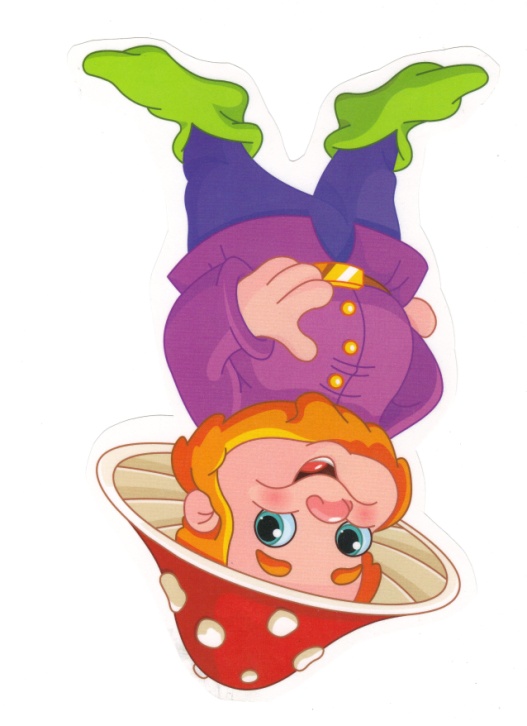 I śpiewał tak:	(podskakują)Tam w Afryce…GimnastykaRączki do góry, nóżki prościutkie.
A tak się bawią dzieci malutkie.
Piłeczki skaczą prosto do góry.
A tak po niebie pływają chmury.
Każdy się robi taki malutki.
To proszę państwa, są krasnoludkiZajęcie II 	„Koty i kotki” – określanie cech jakościowych i ćwiczenie umiejętności używania tych określeń. Kształtowanie umiejętności porządkowania elementów od najmniejszego do największego i odwrotnie. Jakie są kotki?; Za co je lubimy?; Jakie mają zwyczaje?; Jak miauczą?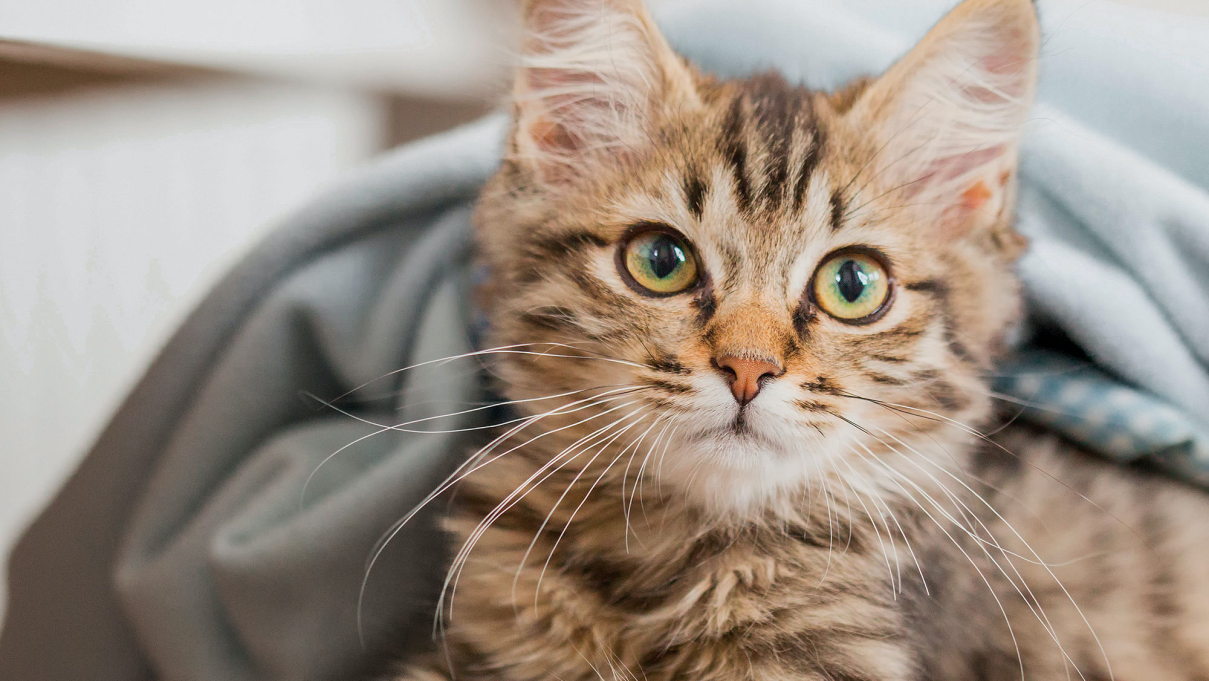 Piosenka Kot-  https://www.youtube.com/watch?v=tZUcCRzwHtY Dziecko chodzi po pokoju  i robi koci grzbiet. Różne koty- zapoznanie z różnymi gatunkami kotów.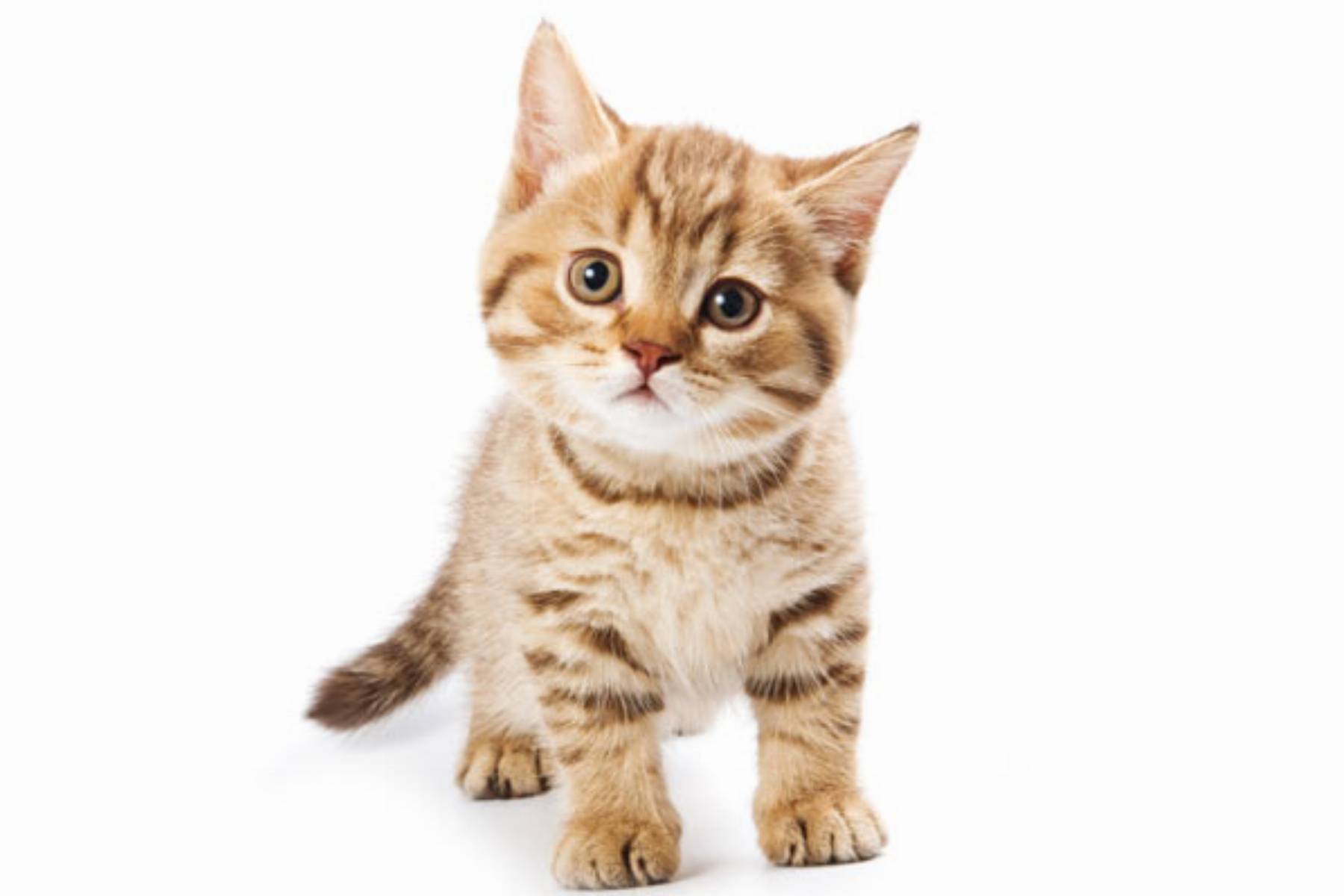                 kot domowy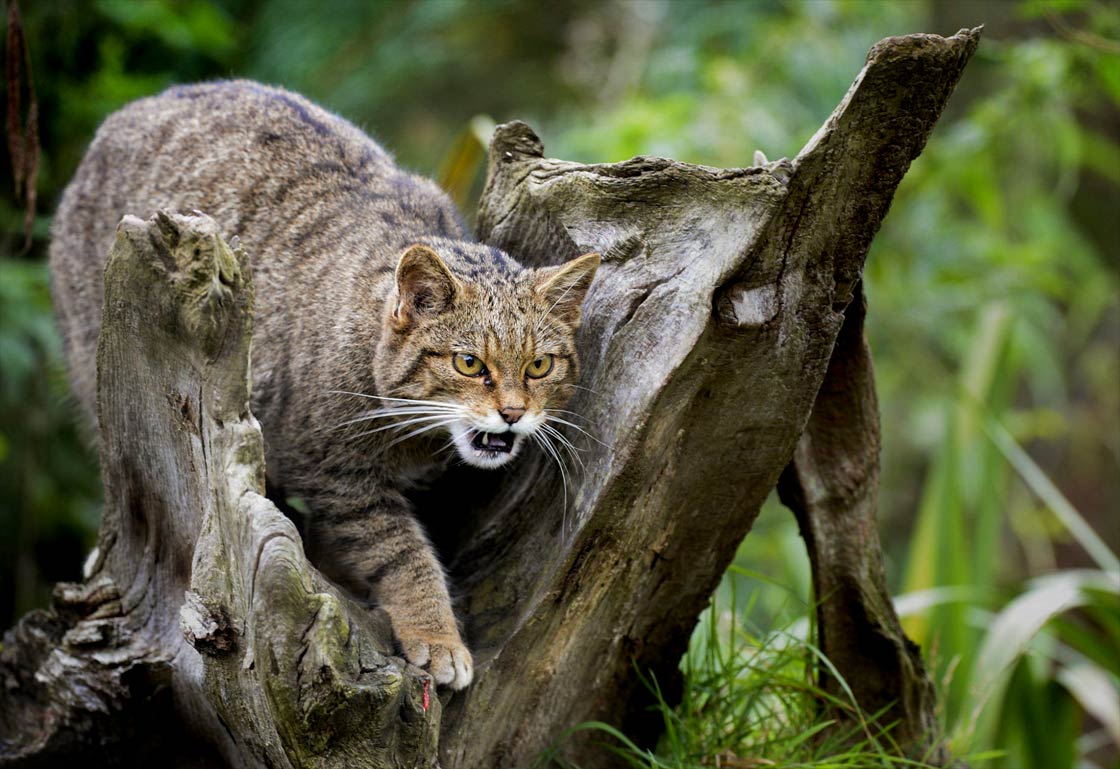                         żbik 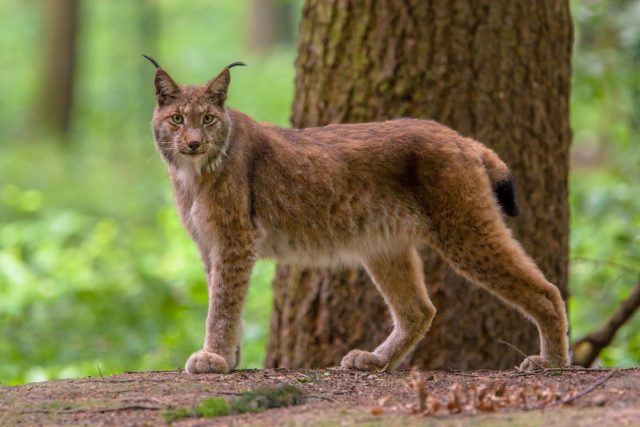                    ryś Przedstawiamy dziecku zwierzęta i prosimy, aby wskazały małego kota, większego i największego. Żbik i ryś zamieszkują góry zwane Bieszczadami, żbiki mieszkają też w Beskidach, bardzo trudno jest je zaobserwować, bo są bardzo płochliwe. 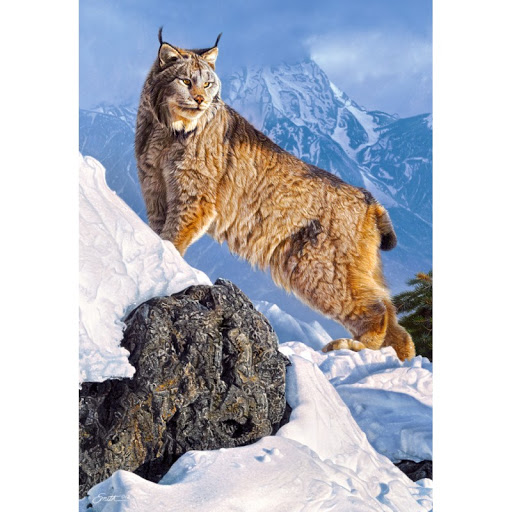 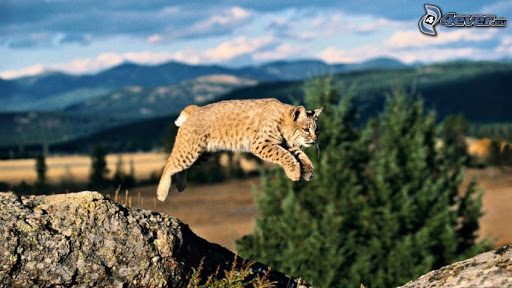 Czym się różnią te koty?„Kotki, koty, kocury” – zabawa ruchowa z elementem czworakowania. Dziecko w pozycji na czworakach na hasło: Kotki naśladują  kocięta; na hasło Koty naśladują dorosłe koty; na hasło: Kocury naśladują drapieżniki np. tygrysa, lwa. Piosenka  ,,Kotek Kłopotek” https://www.youtube.com/watch?v=U38jy1scJwQ	 „Ułóż według wielkości” – kształtowanie umiejętności porządkowania elementów od najmniejszego do największego i odwrotnie. Układamy je według własnych pomysłów.	Pokaż który z żółtych kotków jest mały, który duży a który największy?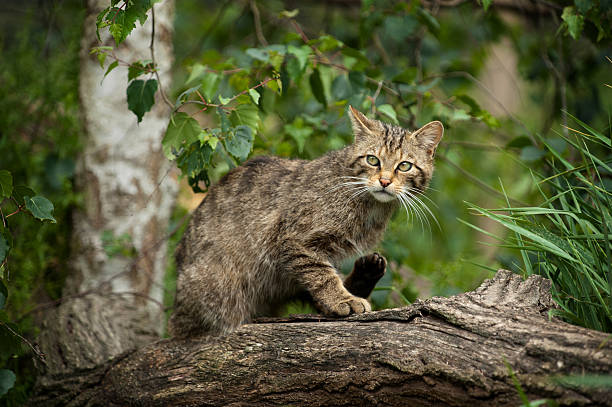 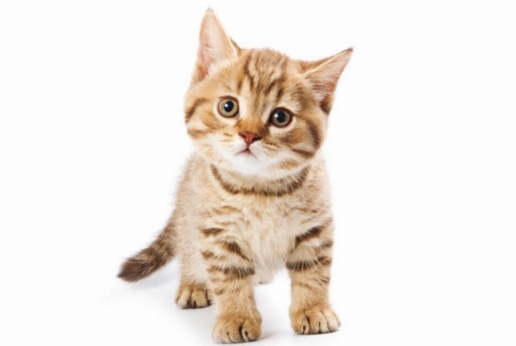 mały                             duży                                               największy                          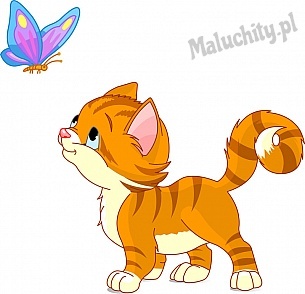 Praca z KP2.36 – utrwalenie wyglądu i miejsca zamieszkania tygrysów, ćwiczenia małej motoryki poprzez pracę z plasteliną. Omawiamy obrazek, zwracają uwagę na wygląd tygrysa, utrwalając wiedzę o tygrysach: bardzo niebezpieczne drapieżniki, zamieszkujące Azję, można je obejrzeć w zoo, są kuzynami naszych kotów, ale dużo większymi, mają piękne futro w żółto-czarne pasy. 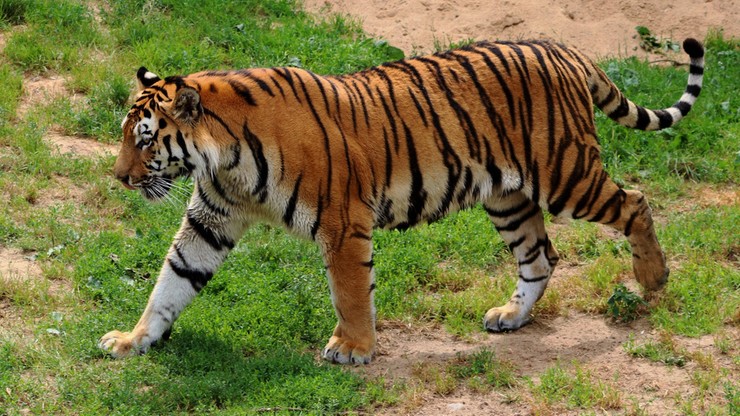 Pokazujemy jak z plasteliny uformować cienkie wałeczki i nakleić je na sylwetę tygrysa, motywujemy  do wykonania pracy w całości. Zajęcie  III	„Dziwne wędrowanie” – ćwiczenie wzmacniające mięśnie brzucha z elementem równowagi, wdrażanie do współpracy. Dziecko dobiera się z mamą w parę. Kładą się na plecach na podłodze naprzeciwko siebie, unoszą nogi i dotykają stopami stopy dziecka naprzeciwko, zaczynają pedałować. Chwilę odpoczywają i ponownie pedałują.	Pingwin – zabawa muzyczna, doskonalenie umiejętności konstrukcyjnych poprzez konstruowanie obrazu z kół.    Link dom piosenki https://www.youtube.com/watch?v=us1fwd64i0QO, jak przyjemnie i jak wesoło  (idziemy do przodu,  naśladując pingwiny) W pingwina bawić się, się.Raz nóżka prawa, raz nóżka lewa, (dzieci wysuwają prawą, a potem lewą nogę) Do przodu, do tyłu i raz, dwa, trzyPingwinek mama, pingwinek tata, Pingwinek synek, córki trzy. (dzieci podskakują w miejscu) Raz nóżka prawa, raz nóżka lewa, (dzieci wysuwają prawą, a potem lewą nogę) Do przodu, do tyłu i raz, dwa, trzy. Kiedy pingwina tańczy rodzina, To aż podłoga cała drży (dzieci podskakują w miejscu) Raz nóżka prawa, raz nóżka lewa, (dzieci wysuwają prawą, a potem lewą nogę) Do przodu, do tyłu i raz, dwa, trzy. Gdy Antarktydą pingwiny idą, Śpiewają głośno „pi, pi, pi”. Raz nóżka prawa, raz nóżka lewa, Do przodu, do tyłu i raz, dwa, trzy. Pingwinek – praca plastyczna wycinamy dla dziecka koła białe i czarne (origami, różne wielkości). Z  kół układamy  pingwina. Jak on wygląda? Dzieci pracują samodzielnie. Chętne dzieci naklejają pingwina na kartkę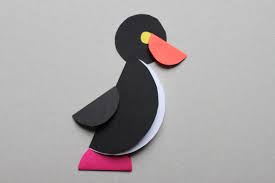 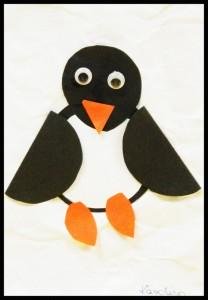 Brawo ! Super! 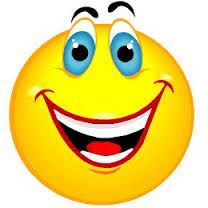 